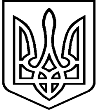 79 СЕСІЯ  ЩАСЛИВЦЕВСЬКОЇ СІЛЬСЬКОЇ РАДИ7 СКЛИКАННЯ                                                             РІШЕННЯ12.11.2018р.                                                  с. Щасливцеве                               № 1308                                Про надання дозволу на розробку проекту землеустрою щодо відведення безоплатноу власність земельної ділянки для будівництва житлового будинку, господарських будівель і споруд.    Розглянувши заяви громадян України та надані документи, керуючись ст.12,19,38,39,40,118,121 Земельного кодексу України та ст. 26 Закону України «Про місцеве самоврядування в Україні» сесія сільської ради ВИРІШИЛА: .1.Дати дозвіл на розробку проекту землеустрою щодо відведення безоплатно у власність земельної ділянки для будівництва та обслуговування житлового будинку, господарських будівель і споруд (присадибна ділянка) в межах населених пунктів на території Щасливцевської сільської ради Генічеського району Херсонської області із земель запасу житлової та громадської забудови Щасливцевської сільської ради громадянам згідно списку:1)*** орієнтовною площею , розташованої за адресою: с. Щасливцеве, вул. Світанкова,*** Генічеського району Херсонської області.2)*** орієнтовною площею , розташованої за адресою: с. Генічеська Гірка, вул. Шкільна,*** Генічеського району Херсонської області.3)*** орієнтовною площею , розташованої за адресою: с. Генічеська Гірка, вул. Молодіжна,***Генічеського району Херсонської області.4)*** орієнтовною площею , розташованої за адресою: с. Генічеська Гірка, вул. Чумацька, *** Генічеського району Херсонської області.5)*** орієнтовною площею , розташованої за адресою: с. Генічеська Гірка, вул. Василя Ковшова,*** Генічеського району Херсонської області.6)*** орієнтовною площею , розташованої за адресою: с. Генічеська Гірка, вул. Шосейна, ***Генічеського району Херсонської області.7)*** орієнтовною площею , розташованої за адресою: с.Щасливцеве, вул. Світанкова, ***  Генічеського району Херсонської області.8)***  орієнтовною площею , розташованої за адресою: с. Генічеська Гірка, вул. Костянтина Симонова, *** Генічеського району Херсонської області.9)*** орієнтовною площею , розташованої за адресою: с. Генічеська Гірка, вул. Костянтина Симонова, ***Генічеського району Херсонської області.10)*** орієнтовною площею , розташованої за адресою: с. Генічеська Гірка, вул. Молодіжна, *** Генічеського району Херсонської області.11)*** орієнтовною площею , розташованої за адресою: с. Генічеська Гірка, вул. Паркова, *** Генічеського району Херсонської області.12)*** орієнтовною площею , розташованої за адресою: с. Щасливцеве, вул. Польова, *** Генічеського району Херсонської області.13)*** орієнтовною площею , розташованої за адресою: с. Генічеська Гірка, вул. Дорожня, *** Генічеського району Херсонської області.14)*** орієнтовною площею , розташованої за адресою: с. Щасливцеве, вул. Соборна, *** Генічеського району Херсонської області.2. Вищезазначеним громадянам  замовити в землевпорядній організації, яка має відповідний дозвіл  на виконання цих робіт (ліцензію) за свій рахунок розробку проекту землеустрою щодо відведення безоплатно у власність земельної ділянки, зазначеної в п.1 даного рішення.3.Проінформувати Щасливцевську сільську раду про хід виконання цього рішення в місячний термін. 4.Контроль за виконанням рішення покласти на комісію з питань регулювання земельних відносин та охорони навколишнього середовища.Сільський голова                                                                     В.О.Плохушко